20 July 2018To: All membersDear Councillor You are required to attend a meeting of the Finance & General Purposes Committee to be held in the Council Chamber, Town Hall, Frogmore Road, Market Drayton, on Thursday 26 July 2018 at 6.15pm or upon the rising of the Community and Governance meeting, whichever is the later. The meeting is open to the Press and Public. Yours sincerely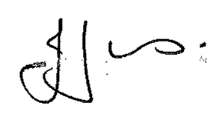 Julie JonesTown ClerkAGENDA1.FG 		PUBLIC SESSIONMembers of the public are invited to question the Council/Committee on local issues, provided they indicate their intention to do so to the Town Clerk by NOON on the day before the meeting. Questions may be answered during this session or deferred for further advice. The Chairman will select the order of the matters to be heard. Each speaker will be limited to a period of three minutes (to a maximum of 15 minutes total public session at the Chairman’s discretion).			Standing Orders will be suspended for fifteen minutes during thePUBLIC SESSION2.FG		APOLOGIES		To receive apologies for absence.3.FG		DISCLOSABLE PECUNIARY INTERESTSMembers are reminded that they must not participate in the discussion or voting on any matter in which they have a Disclosable Pecuniary Interest and should leave the room prior to the commencement of the debate.4.FG		MINUTESTo agree the minutes of a meeting of the Finance and General Purposes Committee held on 21 June 2018 (Enclosed).5.FG		RISK REGISTER		The financial risk register has been updated.		To consider and agree the register (attached)6.FG		GOVERNANCETo set up a small working group to review and report back to full Council for the following:		Standing Orders		Financial Regulations8.FG		SMALL GRANTS		To consider the following application (attached):		Food Bank		There is £1,400 remaining in the small grant budget. 9.FG		FINANCIAL REPORT		To receive the income and expenditure report up to:	  	31 July 2018 (attached).10.FG		INFORMATIONPrivacy Notice (attached)E mail from Shropshire Council in connection with the Remuneration Panel for Councillors Allowances (attached).Distribution: All members					